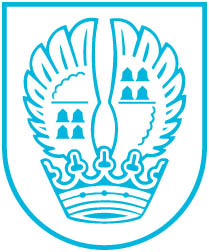 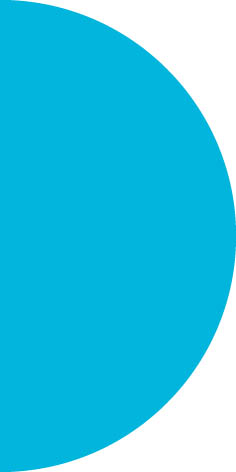 Pressemitteilung Nr. 12015.04.2019Kostenfreier Beratungstag zur Digitalisierung für Eschborner Unternehmen Kooperation zwischen RKW Hessen GmbH, RKW Kompetenzzentrum und Wirtschaftsförderung EschbornIn vielen Unternehmen häufen sich die Fragen rund um das Thema Digitalisierung. "Angesichts der Veränderungen von Markt und Umfeld gilt es, Unternehmen rechtzeitig auf Veränderungen vorzubereiten und die Digitalisierung von Geschäftsprozessen, Produkten und Dienstleistungen konsequent voranzutreiben - um die Chancen erfolgreich zu nutzen", teilt Bürgermeister Mathias Geiger mit.Wie gelingt der richtige Einstieg, wie der zukunftsfähige Ausbau, wie sehen die Vorteile und die zu erwartenden Kosten aus und welche passenden Fördermöglichkeiten gibt es? Kompetente und individuelle Antworten liefert der kostenfreie Beratungstag zur Digitalisierung in Eschborn, den die Wirtschaftsförderung der Stadt Eschborn gemeinsam mit der RKW Hessen GmbH und dem RKW Kompetenzzentrum am Donnerstag, de, 9. Mai 2019, von 10.00 – 17.00 Uhr im Rathaus Eschborn, Rathausplatz 36, anbietet.Für die etwa einstündige vertrauliche Beratung ist eine Anmeldung erforderlich. Anmeldungen nimmt die Wirtschaftsförderung der Stadt Eschborn per E-Mail unter wirtschaft@eschborn.de bis zum 3. Mai 2019 gerne an.Weitere Inforamtionen zum Thema Digitalisierung sind unter https://www.rkw-hessen.de/unternehmens-entwicklung/digitalisierung.html zu finden. Kontakt:Stadtverwaltung EschbornPressestelleTelefon 06196. 490-104Fax 06196. 490-400presse@eschborn.dewww.eschborn.deMagistrat der Stadt Eschborn